Эссе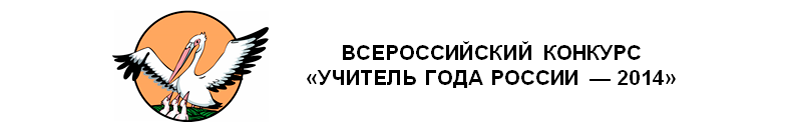 Хочу сказать спасибо своим учителямКостылева АА., воспитательМБДОУ «Детский сад №10»Преподавателям слово дано не для того, чтобы усыплять свою мысль,а для того, чтобы будить чужую.Василий Осипович КлючевскийУчителя в России всегда пользовались почётом и уважением.Учитель работает с детьми, открывает для них что-то новое и интересное. Часто говорят, что школа-это наш второй дом, а учителя-это вторые родители. Я с этим полностью согласна. Ведь в школе мы проводим большую часть своего времени. А рядом с нами всегда наши уважаемые учителя, наставники, к которым мы можем обратиться с любыми вопросами и получим грамотный ответ. Мы можем разделить радость побед и горечь неудач или просто обратиться за советом, за помощью.Безусловно хочется сказать спасибо каждому учителю, кто вложил в мою голову знания, которыми я сейчас владею и отдал частичку своей души. Я всем искренне благодарна. Низкий поклон всем учителям России за их труд и любовь к своей профессии.Бесспорно главные учителя в жизни - это родители, они на протяжении всей жизни отдают нам свои знания, передают свой опыт. Огромное им спасибо. Я очень благодарна за все добрые дела, за помощь, поддержку, понимание, безграничную любовь. За то, что научили меня доброте, ответственности за свои поступки. Благодаря всему этому в школе я была активной, училась на 4 и 5, закончила школу с отличием. С первого класса моим тренером, наставником, другом был Тетёркин Андрей Николаевич, который в долгих поездках на соревнования и стал для меня и мамой, и папой. Во многих моих успехах заслуга Андрея Николаевича, ведь именно он научил меня никогда не сдаваться, быть уверенной в своих силах и смело идти к поставленным целям. Я и по сей день с удовольствием участвую в мастер классах, соревнованиях, на которые меня приглашает Андрей Николаевич.Как говорил Томас Фуллер «Если вы владеете знанием, дайте другим зажечь от него свои светильники». Эта цитата полностью ассоциируется у меня с Андреем Николаевичем, тренером с большой буквы. Его настойчивость и терпение зажгли уже много звёзд на спортивном небосклоне, среди них сияет звезда известной биатлонистки Ольги Шестериковой (Мощенковой). Андрей Николаевич воспитал немало Мастеров Спорта России и Мастеров Спорта Международного Класса, среди них есть и моя звезда.Спасибо, Андрей Николаевич, за вашу веру в мои силы, иногда казалось, что вы верите в меня больше, чем я сама, за вашу поддержку на каждом старте и тренировке, за вашу заботу на каждом финише, за ваше понимание. Самое «главное спасибо», что научили меня верить в себя, быть целеустремлённой и настойчивой, научили быть открытой и отзывчивой.Сейчас я работаю педагогом и так же полностью отдаюсь каждому воспитаннику и кто знает, может быть когда-нибудь и мне скажут спасибо за воспитание и заботу.Закончить я бы хотела словами Артура Шнабеля «Роль педагога состоит в том, чтобы открывать двери, а не в том, чтобы проталкивать в них ученика».